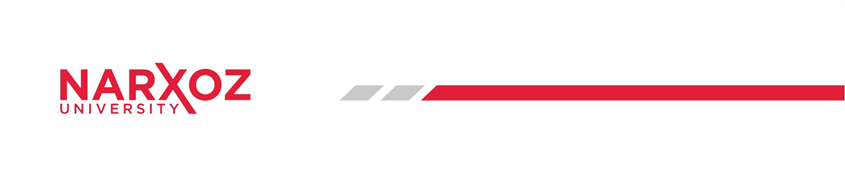 Халықаралық ғылыми конференцияРысқұлов оқулары 2022Қолданбалы зерттеулердің шешім қабылдауға әсері12 сәуір 2022 жылОрны: Rakhat Palace, АлматыӨткізу форматы: аралас (офлайн және онлайн)Конференцияға қатысуға өз зерттеулерінің тұжырымдамасымен, аралық немесе қорытынды нәтижелерімен бөліскісі келетін ғылыми әдістерге сүйенетін ғалымдар, докторанттар және практиктер шақырылады. Ііріктеу барысында әртүрлі салаларда шешім қабылдауға әсер ете алатын қолданбалы сипаттағы ғылыми жұмыстарға артықшылықтар беріледі. Біз барлық деңгейлерде және қызметтің барлық салаларында шешім қабылдауда деректер мен ғылыми тәсілді пайдаланудың маңыздылығына сенеміз. Мемлекеттік саясат, жеке сектор стратегиялары, оқу орындарының саясаты және қарапайым адамның күнделікті шешімдері фактілер мен ғылыми зерттеулер нәтижелерін жүйелі түрде зерттеуге негізделсе тиімдірек болады.Конференцияның негізігі бағыттары:1.               ТДМ аясындағы әлеуметтік-экономикалық даму2.               Креативті экономика және кәсіпкерлік3.               Гендерлік экономика және мәдени зерттеулер4.               Цифрландыру және деректерге негізделген басқару5.               Білім және ғылым саласындағы зерттеулер6.               Құқық және мемлекеттік басқару саласындағы зерттеулерҚатысу үшін не қажет?Қатысуға өтінімдер 2022 жылдың 31 наурызына дейін қабылданадыҚатысуға өтінімдер сілтеме бойынша https://forms.gle/6k6rCAZTq3QniGqu7 электронды түрде ұсыныладыКонференцияға қатысу үшін жоспарланған зерттеудің немесе аяқталған ғылыми жұмыстың кеңейтілген аңдатпасын ұсыну қажет. Кеңейтілген аңдатпа формасын ОСЫ ЖЕРДЕН жүктеп алуға болады.Конференция бағдарламасыУақытыІс-шараОрны8:30- 9:00Тіркелу9:00-10:00Президенттің кіріспе сөзі және пленарлық сессия10:00-10:30Кофе-брейк10:30-11:45Негізгі бағыттар бойынша арнайы секциялар11:45-13:001-6 Секциялар13:00-14:30Түскі үзіліс14:30-15:457-12 Секциялар15:45-16:00Кофе-брейк16:00-17:1513-18 Секциялар